КОНСУЛЬТАЦИЯ ДЛЯ РОДИТЕЛЕЙ«Семейный досуг зимой»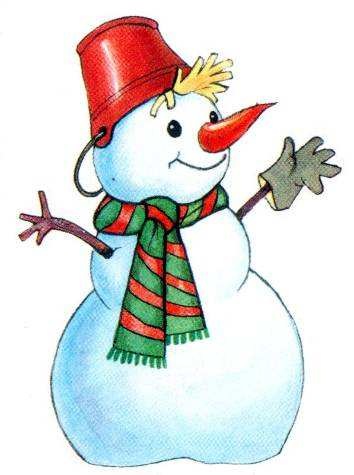 Составитель:Бабий Анжела Сергеевна, воспитатель      Взаимодействие с ребенком на прогулке может стать очень важным и продуктивным компонентом его развития. Но для многих родителей прогулки – это простое «выгуливание» ребенка, когда ему предоставляют возможность подышать свежим воздухом, подвигаться, встретиться со сверстниками.Несмотря на то, что за окном мороз, не следует засиживаться дома перед телевизором или компьютером. И без того короткие зимние дни лучше проводить на улице. Так, полезно прогуляться с ребенком по заснеженному парку или скверу, где в это время года особенно красиво, подышать свежим воздухом, покормить птиц, слепить снеговика. Если спокойные прогулки не очень привлекают ребенка, то на помощь придут санки, коньки и лыжи.Родителям на заметку1. Если вы предпочитаете коньки, то лучше выбирать каток под открытым небом, где созданы все необходимые условия: приятная музыка, гладкая поверхность льда, работает медицинский пункт для оказания помощи в случае травмы.2. Катание с горки можно разнообразить всевозможными заданиями. Например, спускаясь с горки на санках, кидать снежки в мишень, собирать на спуске расставленные флажки или веточки.3. Планируя прогулки на лыжах, необходимо заранее продумать маршрут, чтобы не утомить ребенка.Конечно, зимой не всегда удается провести время на улице в силу погодных условий. Тогда можно найти занятие для дружной семейной компании дома, например, поиграть в настольные игры. Также можно предложить ребенку отобразить в рисунках зимние прогулки и игры. Интересными будут рассказы родителей об истории появления лыж, коньков, санок.Организуйте для ребенка и его друзей веселые игры в парке, во дворе.В качестве «инвентаря» подойдут деревья, за ними можно прятаться.Пеньки, на которые можно залезать и спрыгивать, обегать вокруг них.Включайтесь в игру сами, играйте весело с удовольствием. В ходе совместной деятельности у ребенка формируются навыки взаимодействия и общения. Использование игровых упражнений и подвижных игр, является эффективным средством формирования интереса к физической активности, что является одним из главных в укреплении и сохранении здоровья детей, приобщении их к здоровому образу жизни.Семейный кодекс здоровья:1. Каждый день начинаем с улыбки.2. Просыпаясь, не залёживаемся в постели, а посмотрим в окно и насладимся красотой зимнего утра. 3. Берём холодную воду в друзья, она дарит бодрость и закалку.4. В детский сад, на работу – пешком в быстром темпе.5. Не забываем поговорить о зиме.6. Будем щедрыми на улыбку, никогда не унываем!7. В отпуск и выходные – только вместе!Игры с детьми на улицеАнгелыПожалуй, нет ни одного взрослого, который в детстве не играл бы в снежного ангела. Покажите ребенку, как надо упереться в землю, чтобы потом повалиться назад в снежный сугроб и захлопать в снегу руками и ногами, как будто летишь; снег облепит малыша, и его одежда будет белоснежно-ангельской, а руки станут похожи на крылья. Потом помогите малышу осторожно встать, не разрушив его "ангельскую" форму. Только что выпавший снег - прекрасное пушистое ложе, и ребятишки любят, лежа на нем, как бы парить в свежести солнечного зимнего дня.Если игра в ангелов уже не в новинку вашей семье, попытайтесь создать с ребенком другие снежные образы, напоминающие разных животных. Возможно, ваш сын сможет сообразить, как улечься на один бок и согнуть руку так, чтобы след от него походил на слоновый хобот, или ребенок может встать в снегу на четвереньки и вообразить, что это не его, а лошадиные ноги в снегу, а сам он лошадка.СледопытыДети любят рассматривать собственные следы на свежевыпавшем снегу. Не поленитесь найти в интернете информацию о том, как выглядят следы разных животных и птиц. После этого отправляйтесь в лес или парк и попробуйте отыскать и расшифровать следы какой-нибудь живности.Следы снежного человекаИз картона и толстой веревки можно сделать лапы снежного человека. Оденьте их поверх зимней обуви и отправляйтесь на прогулку создавать следы снежного человека.След в следРасскажите ребенку о том, как ходят волки в стае (след в след). А после этого предложите поиграть в догонялки, но с одним условием: тот, кто догоняет, должен преследовать убегающего след в след.Рисование на снегу палочкойЕсли вы любите летом рисовать палочкой на сыром песке, то зимой вы можете попробовать рисовать ей на снегу.СнежинкиСнег сам по себе очень уникален! Если на улице подходящий снег, состоящий из отдельных снежинок, то дайте ребёнку лупу, чтобы он мог рассмотреть какие они все разные и красивые.Снежинку можно сфотографировать в режиме макросъёмки на тёмном фоне и получится отличное фото!Хочется предложить родителям сформулированные семейные правила, касающиеся режима дня, закаливания, питания и других составляющих здорового образа жизни.